										                               Urodziny           									                Pluszowego Misia 										w grupie sześciolatków i pięciolatków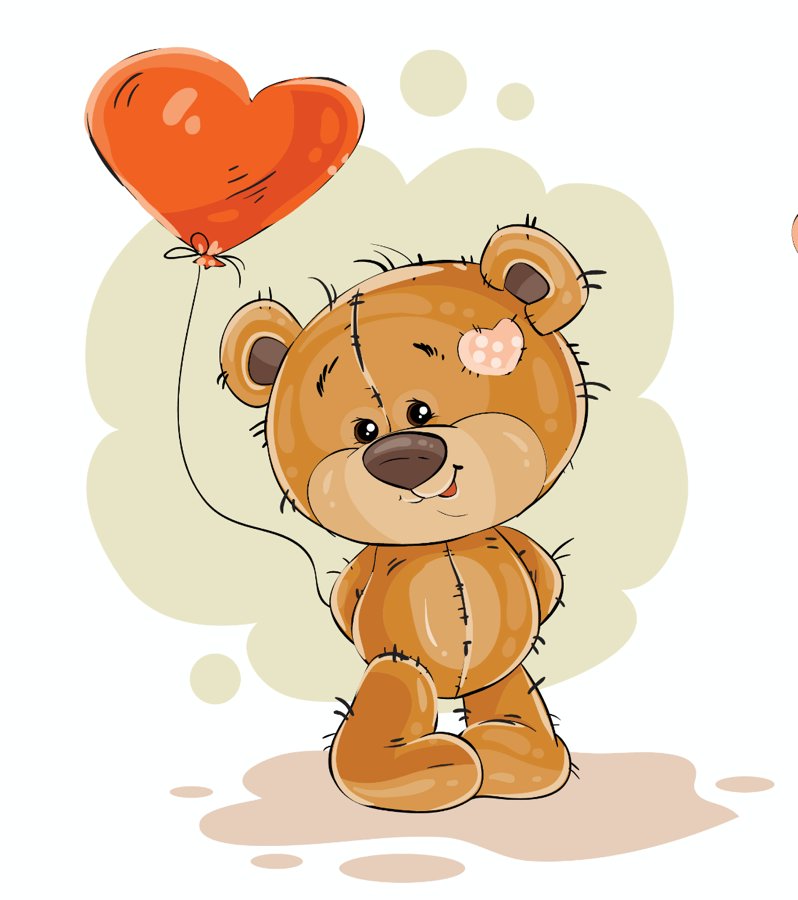 									25 XI 2020 													(po śniadaniu) Z A P R A S Z A M Y !